PurposeThis Guideline announces the capital recognition deduction (CRD) factors and the period during which they apply for the purpose of sections 4C(2) and (6) of the Mineral Royalty Act 1982 (NT) (the MRA), and in conjunction with Guideline RG-MRA-006: Capital Recognition Deduction, explains how CRD is to be determined for the purposes of the MRA.This Guideline is issued by the Secretary under section 4E of the MRA.IntroductionAs detailed in RG-MRA-006: Capital Recognition Deduction, CRD must be determined as follows:CRD is a fraction of each item of ‘eligible capital assets expenditure’ (ECAE)   actually used on a production unit, for the purposes of the operations of the production unit, during the whole or part of a six month period of a royalty year.The fraction, known as the CRD factor, is published or announced from time to time by the Secretary, and applies retrospectively for the period specified in the announcement (being six months before the announcement).The Secretary determines the CRD factor by converting a given present value capital sum into a series of semi-annual annuities at a prescribed rate of interest.The implicit interest rate is the 10 year bond rate for Australian Federal Government securities, uplifted by 2 per cent.Each item of ECAE is allocated a period of years over which a CRD will be allowed. This period will generally be aligned to the Income Tax Assessment Act 1936 (Cth) periods for depreciation. The CRD on ECAE is claimed over a period of 3, 5 or 10 years (in accordance with the capital deduction life schedule set out in paragraphs 37 to 38 of RG-MRA-006: Capital Recognition Deduction). CRD in respect of each item of ECAE is an allowable deduction for a period not exceeding the period allowed for it (as outlined in paragraph 3(5) above), whether that period is a period of uninterrupted use or the sum of fractional periods of use.Where an item of ECAE is sold independently from a production unit, for a value different from its written down value, and such sale is at arm’s length, the difference is recognised in determining gross realization, for the purpose of calculating royalty liability.The announcement of the factors to be used in calculating CRD and the period during which the factors will apply is generally made within a week after the end of each six month period to allow royalty payers sufficient time to determine their royalty liabilities. In default of the Secretary making an announcement within 12 months of the most recent announcement, the factors announced in the most recent announcement shall continue to apply in the next consecutive six month periods until the Secretary makes a new announcement of the factors and periods. Announcements of the factors to be used in calculating CRD and the period during which they apply will be made in the form of a Guideline, to the extent that it is capable of being a Guideline in terms of section 4E of the MRA, for the purposes of the MRA and will be made publicly available online at www.revenue.nt.gov.au. Factors to be used in calculating CRD and the periods during which the factors applyThe factors, the periods during which the factors apply and the period of years over which the CRD will be allowable that are to be taken into account for the purposes of calculating CRD, are presented in tabular form on page 3:MRA publicationsGuideline RG-MRA-001: Guidelines and Advance Opinions, which sets out information on the Guideline system, is incorporated into and read as one with this Guideline.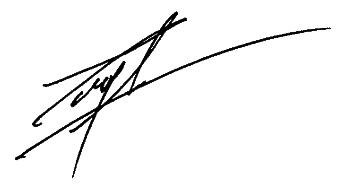 Eddie The 
for The Secretary 
Date of Issue: 5 January 2021For further information, please contact the Territory Revenue Office:GPO Box 1974
Darwin NT 0801
Email: ntrevenue@nt.gov.au 
Phone: 1300 305 353
Website: www.revenue.nt.gov.auVersionIssuedDates of EffectFrom:Dates of EffectFrom:To:To:129 August 201129 August 20115 January 20125 January 201226 January 20126 January 20122 July 20122 July 201233 July 20123 July 20122 January 20132 January 201343 January 20133 January 20134 July 20134 July 201355 July 20135 July 20132 January 20142 January 201463 January 20143 January 20141 July 20141 July 201472 July 20142 July 20145 January 20155 January 201586 January 20156 January 20151 July 20151 July 201592 July 20152 July 20154 January 20164 January 2016105 January 20165 January 201610 July 201610 July 20161111 July 201611 July 20169 January 20179 January 20171210 January 201710 January 201723 July 201723 July 20171324 July 201724 July 20178 January 20188 January 2018149 January 20189 January 20183 July 20183 July 2018154 July 20184 July 20187 January 20197 January 2019168 January 20198 January 201930 June 201930 June 2019171 July 20191 July 20195 January 20205 January 2020186 January 20206 January 20201 July 20201 July 2020192 July 20202 July 20204 January 20214 January 2021205 January 20215 January 2021CurrentCurrentCRD PERIOD3 YEARS5 YEARS10 YEARS1 Jul to 31 Dec 20200.175200.108120.057921 Jan to 30 Jun 20201 Jul to 31 Dec 20190.175370.175860.108290.108760.058100.058571 Jan to 30 Jun 20191 Jul to 31 Dec 20180.178150.180380.110970.113120.060800.062981 Jan to 30 Jun 20181 Jul to 31 Dec 20170.180820.180480.113550.113220.063420.063081 Jan to 30 Jun 20171 Jul to 31 Dec 20160.180440.179150.113180.111930.063040.061771 Jan to 30 Jun 20161 Jul to 31 Dec 20150.179880.180860.112640.113590.062490.063461 Jan to 30 Jun 20151 Jul to 31 Dec 20140.180480.182560.113230.115230.063090.065151 Jan to 30 Jun 20141 Jul to 31 Dec 20130.184540.184560.117180.117190.067170.067171 Jan to 30 Jun 20131 Jul to 31 Dec 20120.182760.181800.115440.114500.065360.064401 Jan to 30 Jun 20121 Jul to 31 Dec 20110.183600.185610.116250.118230.066200.068251 Jan to 30 Jun 20110.189180.121720.07192